Toxicology worksheet (Lab-3)Date----------                                                                                  Names of the students:Group--------                         Name of the experiment:Aim of the experiment:Materials1. Animal:2. Drugs and agents:3. Apparatus and instruments: Procedure:Results: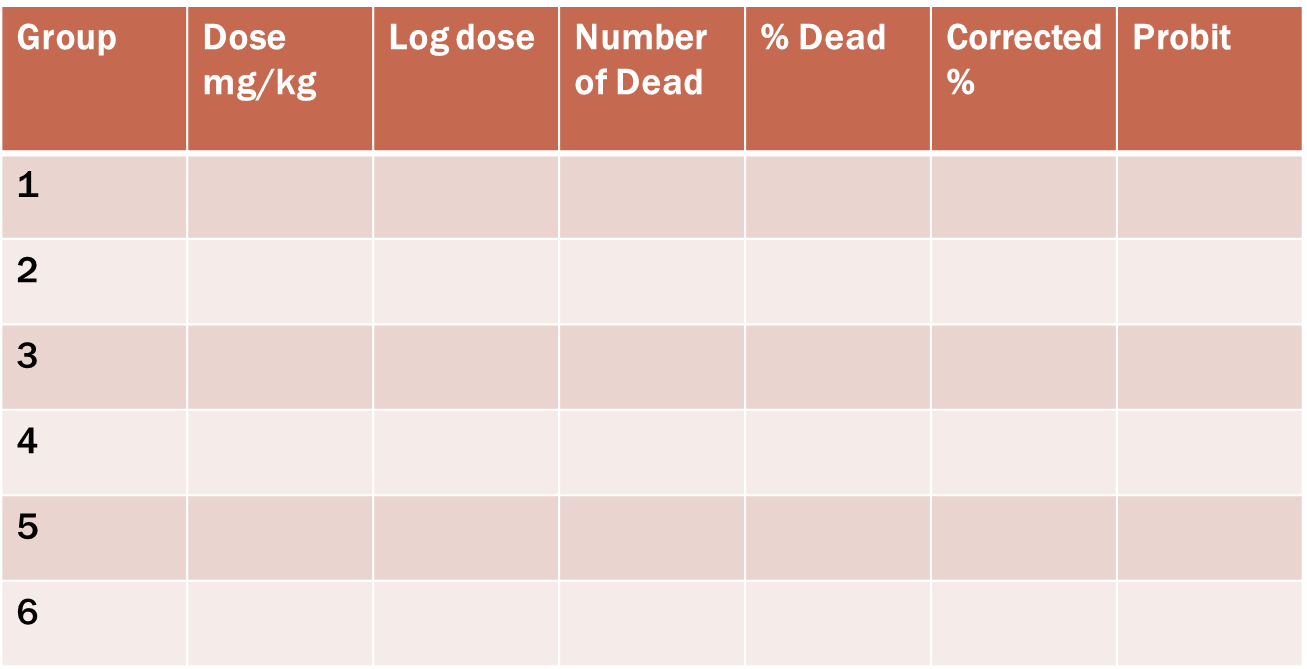 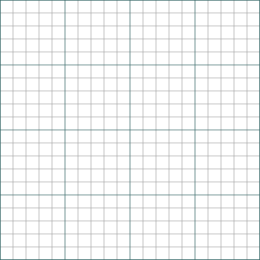 Discussions: Conclusion: